(1990-1997-2007-2012)L'Assemblée des radiocommunications de l'UIT,considéranta)	que les administrations de nombreux pays en développement ont besoin d'améliorer l'organisation de leurs services nationaux de gestion du spectre, afin de s'acquitter efficacement de leurs responsabilités nationales et internationales;b)	que les administrations des pays en développement tiennent compte des directives contenues dans des documents pertinents de l'UIT, notamment les Manuels de l'UIT-R sur la gestion nationale du spectre, sur le contrôle du spectre et sur l'application des techniques informatiques à la gestion du spectre radioélectrique (CAT);c)	que la Commission d'études 1 des radiocommunications continue à s'efforcer d'élaborer des Recommandations, des Manuels et des Rapports de l'UIT-R sur la gestion nationale des fréquences, qui traitent également de l'application des techniques informatiques à la gestion du spectre,décide1	que la Commission d'études 1 des radiocommunications devrait continuer de prendre note des besoins particuliers des organismes nationaux de gestion des fréquences des pays en développement, tels qu'identifiés dans l Résolution 9 et 10 (Rév.Hyderabad, 2010) de la Conférence mondiale de développement des télécommunications, et consacrer une attention particulière à ces questions durant les réunions ordinaires de la Commission d'études et de ses Groupes de travail;2	que ces réunions doivent avoir pour but l'élaboration de pratiques et de techniques propres à améliorer la gestion des fréquences et que l'établissement de systèmes informatisés de gestion du spectre doit y être examiné;3	d'inviter tout particulièrement les responsables de la gestion des fréquences des pays en développement et de pays développés, ainsi que les représentants du BR à participer aux études de gestion des fréquences effectuées par la Commission d'études 1 des radiocommunications.______________Assemblée des Radiocommunications (AR-15)
Genève, 26-30 octobre 2015Assemblée des Radiocommunications (AR-15)
Genève, 26-30 octobre 2015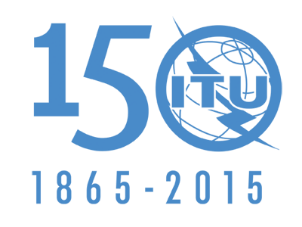 UNION INTERNATIONALE DES TÉLÉCOMMUNICATIONSUNION INTERNATIONALE DES TÉLÉCOMMUNICATIONSSource:	Document 1/142(Rév.2)Annexe 2 au
Document 1/1004-FAnnexe 2 au
Document 1/1004-FSource:	Document 1/142(Rév.2)11 septembre 201511 septembre 2015Commission d’études 1 des radiocommunicationsCommission d’études 1 des radiocommunicationsCommission d’études 1 des radiocommunicationsPROJET DE RéVISION de la Résolution UIT-R 22-3PROJET DE RéVISION de la Résolution UIT-R 22-3PROJET DE RéVISION de la Résolution UIT-R 22-3Amélioration des pratiques et des techniques de
gestion nationale du spectre radioélectriqueAmélioration des pratiques et des techniques de
gestion nationale du spectre radioélectriqueAmélioration des pratiques et des techniques de
gestion nationale du spectre radioélectrique